chương trình HỘI THẢO (dự kiến)GÓP Ý HOÀN THIỆN DỰ ÁN LUẬT AN NINH MẠNGHà Nội, 09 tháng 10 năm 2017 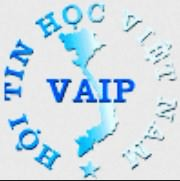 HỘI TIN HỌCVIỆT NAM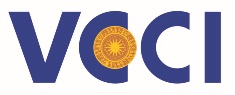 PHÒNG THƯƠNG MẠIVÀ CÔNG NGHIỆP VIỆT NAM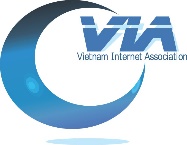 HIỆP HỘI INTERNET VIỆT NAM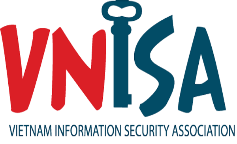 HIỆP HỘI AN TOÀN THÔNG TIN VIỆT NAM13h30 - 13h50Đăng ký13h50 - 14h00Phát biểu khai mạcÔng Đậu Anh Tuấn, Trưởng Ban Pháp chế, Phòng Thương mại và Công nghiệp Việt Nam14h00 - 14h20Giới thiệu tổng quan về Dự thảo Luật an ninh mạngĐại diện Cục An ninh mạng, Bộ Công An14h20 - 15h15Ý kiến bình luận của các chuyên gia, Hiệp hộiBà Trần Thị Kim Phượng, Uỷ viên Ban Chấp hành Hiệp hội An toàn Thông tinÔng Nguyễn Long, Tổng thư ký Hội Tin học Việt NamÔng Vũ Tú Thành, Phó Giám đốc khu vực Đông Nam Á Hội đồng kinh doanh Hoa Kỳ ASEANCác tham luận khác15h15 - 15h30Giải lao15h30 - 16h30Ý kiến bình luận của các chuyên gia, Hiệp hội, doanh nghiệp và thảo luậnÔng Vũ Hoàng Liên, Chủ tịch Hiệp hội Internet Việt NamÔng Adam Sitkoff, Giám đốc điều hành Hiệp hội Thương mại Hoa Kỳ tại Hà NộiÔng Mai Anh, Chủ tịch hội tin học viễn thông Hà NộiCác tham luận khác16h30 - 16h50Trao đổi ý kiến của Ban soạn thảo với các đại biểu16h50 - 17h00Bế mạc Hội thảo